La Compañía de Comercio y Exportación (PROMOEXPORT) es la entidad gubernamental que establece la política pública respecto al desarrollo del comercio, con énfasis en las pequeñas y medianas empresas, donde intervienen todos los sectores productivos de la Isla, incluyendo el de las organizaciones sin fines de lucro, para que sean competitivas tanto a nivel local como internacional, con el propósito de fortalecer la economía de Puerto Rico y propiciar la creación y retención de empleos.Directorio de PromoexportAlgunos de los servicios ofrecidos por la agencia son los siguientes:Provee servicios integrados, individualizados y asesora a empresarios potenciales, incluyen análisis en los renglones de financiamiento, exportación e importación, incentivos económicos, mercadeo internacional y educación continuada. Incentiva y promueve la actividad de exportación de las empresas puertorriqueñas.Identifica mercados potenciales para los productos y servicios. Asiste al empresario en el desarrollo de un plan de exportación, además de ofrecer las herramientas básicas para una formación en comercio internacional. Realiza misiones comerciales en diferentes países de manera que los empresarios locales puedan exportar sus productos o servicios. Mantiene una base de datos de los exportadores actuales y potenciales.Provee instalaciones de almacenamiento para la distribución de productos, así como instalaciones comerciales a empresarios a través de la Isla. Administra los almacenes e instalaciones comerciales estratégicamente localizadas.Se encargada de administrar la ZONA LIBRE DE COMERCIO # 61, la cual está ubicada en el Centro Mercantil Internacional.Administra el Centro Cibernético, el cual prepara a los pequeños y medianos comerciantes a través de un paquete de ayudas virtuales y adiestramientos. El paquete de ayudas incluye: renta por debajo del mercado, incentivos salariales, asesoría en contabilidad, equipo básico y conectividad de gran ancho de banda.Recopila, analiza, organiza e interpreta toda la información cuantitativa que sea necesaria y que permita a la Agencia analizar la actividad comercial en general. Realiza evaluaciones de estudios de viabilidad, para hacer recomendaciones sobre la ubicación de estaciones de gasolina y centros comerciales, esto conforme a la Ley 171-2000, conocida como "Ley del Registro de Comerciantes y de Negocios". Provee el diseño, planificación, adiestramiento y evaluación de la mayoría de los programas de desarrollo empresarial operados a través del Sistema de Centros de Desarrollo de Negocios (CDN). Mantiene un Programa de Promoción sobre servicios disponibles y atiende la línea de acceso a los servicios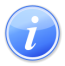 Descripción del Servicio 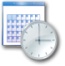 Lugar y Horario de Servicio 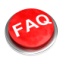 Preguntas Frecuentes